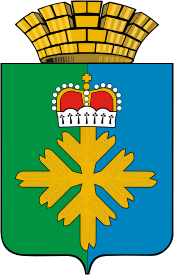 ДУМА ГОРОДСКОГО ОКРУГА ПЕЛЫМ________________________ШЕСТОЙ CОЗЫВ___________________________СОРОК ШЕСТОЕ ЗАСЕДАНИЕ ПРОЕКТ РЕШЕНИЯот  20.05.2021  № п. ПелымО внесении предложения о кандидатуре для назначения в состав окружной избирательной комиссии по выборам депутатов Думы городского округа Пелым седьмого созываВ соответствии с пунктом 6 статьи 25 Федерального закона «Об основных гарантиях избирательных прав и права на участие в референдуме граждан Российской Федерации» и пунктом 5 статьи 20 Избирательного кодекса Свердловской области Дума городского округа Пелым РЕШИЛА:1. 	Внести в Пелымскую поселковую территориальную избирательную комиссию предложение о назначении членом окружной избирательной комиссии по выборам депутатов Думы городского округа Пелым седьмого созыва с правом решающего голоса следующую кандидатуру:2. 	Направить настоящее решение и все необходимые документы в срок до 26 мая 2021 года в Пелымскую поселковую территориальную избирательную комиссию.3. Контроль за исполнением настоящего решения возложить на постоянную депутатскую комиссию Думы по местному самоуправлению, культурной и информационной политике и связях с общественностью (В.А. Радецкий).№п/пФамилия, Имя, ОтчествоГод рождения (ввозрасте 18 лет – датарождения)Номеризбирательногоокруга1.Баландину Татьяну Николаевну23.03.19731Глава городского округа Пелым                                                                                             Ш.Т. АлиевПредседатель Думы городского округа Пелым                                                                                                                     Т.А. Смирнова